Odpovede 6.zadanieStupnica:        1    26-23bodov;  2     22-20bodov;  3    19-13bodov;   4    12-8bodov ;    5     7-0bodov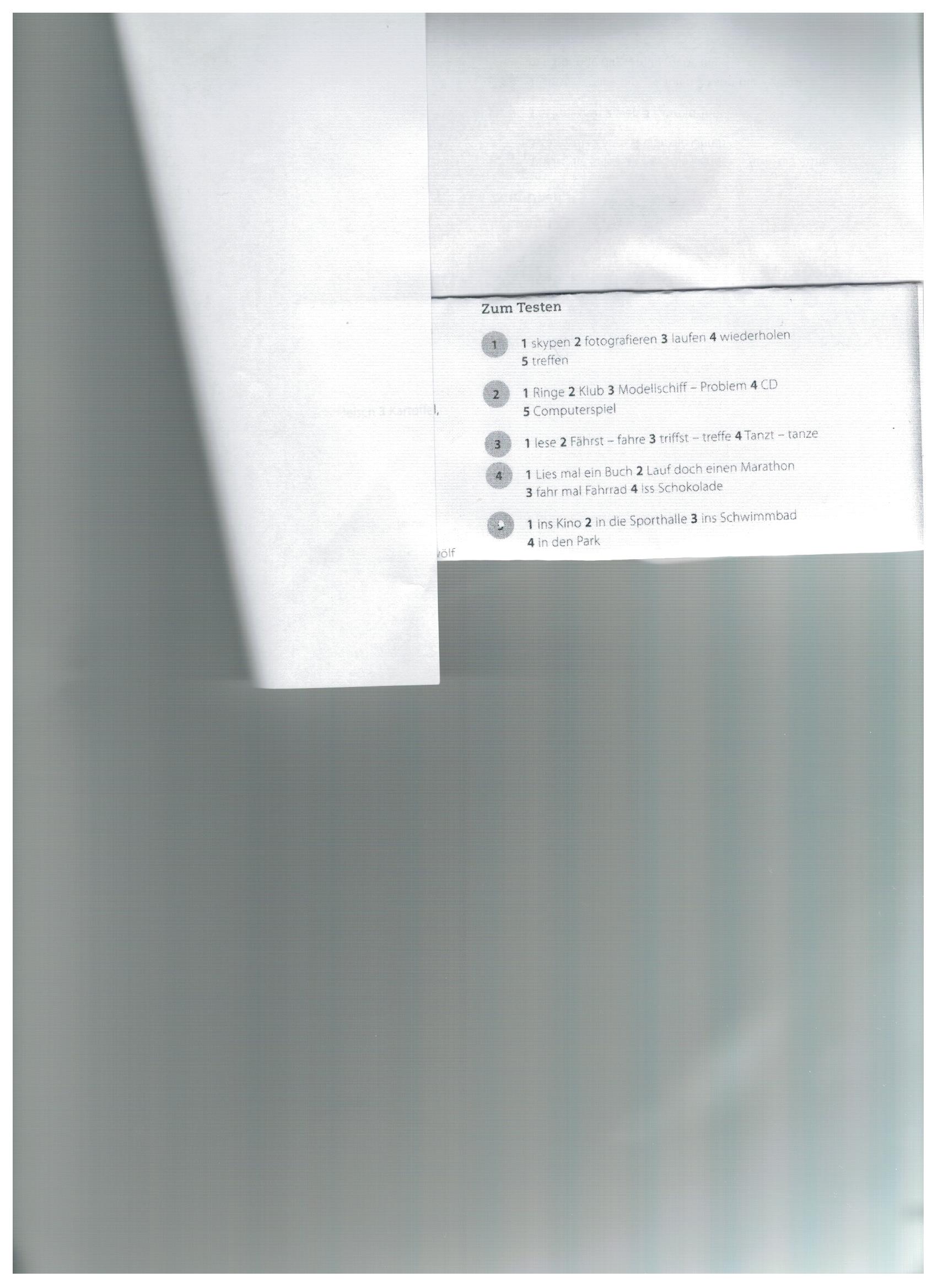 